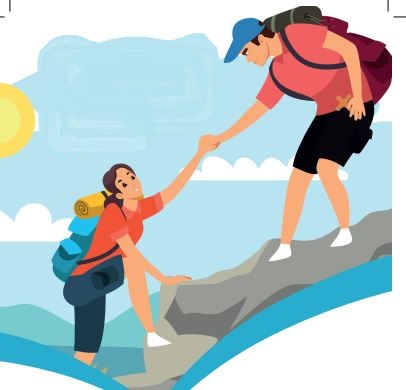 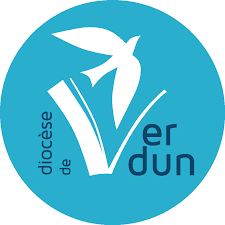 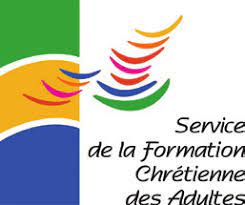 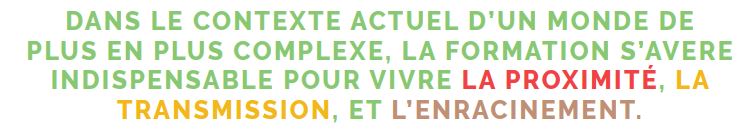 Pour un complément d’informations et pour l’inscription, suivez les liens.S’ils ne sont pas complètement renseignés, les informations seront mises à jourContact : formation@catholique55.fr 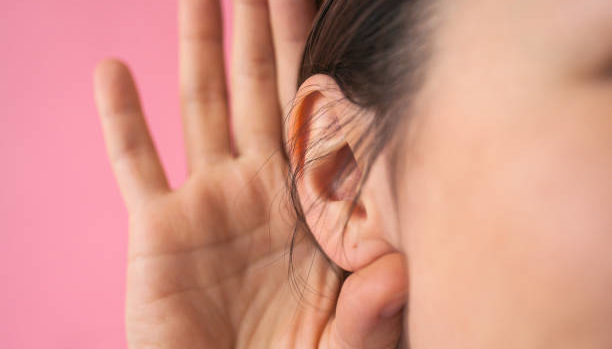 Initiation à l’écoute : Au choix, l’une de ces 5 journées d’initiation, de 9h à 17h   ( sauf Louppy       10h-17h30)                                                                          Recommandé pour TOUS !GRATUIT - repas tirés des sacs – Groupes de 12 personnes. INSCRIPTION OBLIGATOIRE .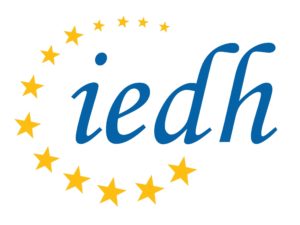 Animation :                     (Institut Européen de développement humain)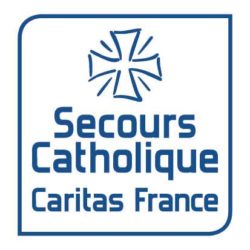 Partenariats :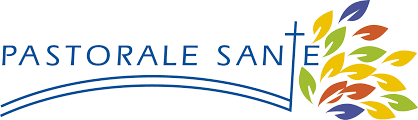 Jeudi 5 octobre – Louppy s/Loison, salle municipale - https://catholique-verdun.cef.fr/?p=359865 COMPLET !Vendredi 6 octobre – Commercy, salle à préciser - https://catholique-verdun.cef.fr/?p=359871 Samedi 7 octobre – Benoîte-Vaux - https://catholique-verdun.cef.fr/?p=359876 COMPLET !Jeudi 21 mars – Ligny en Barrois - https://catholique-verdun.cef.fr/?p=361163 Vendredi 17 mai – Etain - https://catholique-verdun.cef.fr/?p=360040 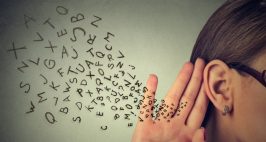        Approfondissement à l’écoute : une journée, de 9h à 17h – Pour les personnes ayant suivi la journée d’initiation.GRATUIT - repas tirés des sacs – Groupes de 12 personnes.             INSCRIPTION OBLIGATOIRE  Animation :                     (Institut Européen de développement humain)Partenariats :        Lundi 10 juin  à Benoîte-Vaux- https://catholique-verdun.cef.fr/?p=360045 D’autres journées pourront être organisées sur demande à l’issue des journées d’initiation.Être proches des personnes en souffrance par rapport à leur identité sexuée 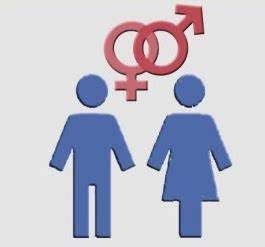 Les problématiques de GENRES, qu'en penser ? Eléments de discernement. C'est dans le monde d'aujourd'hui, avec tous ses questionnements, que nous sommes envoyés témoigner de l'Evangile… cette thématique concerne un large public d’acteurs dans l’Eglise.                       - GRATUIT-                     INSCRIPTION OBLIGATOIRE   Samedi 17 février à Benoîte-Vaux, de 9h30-17h  https://catholique-verdun.cef.fr/?p=359879Avec le père Bruno Saintôt, jésuite, expert en questions de bioéthiqueÊtre proches des familles en deuil 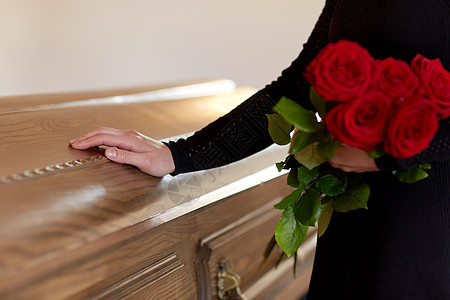 Célébration des funérailles : Un cycle de formation à BENOITE-VAUX de 14h à 17h 30 – GRATUIT Pour les personnes qui font partie des équipes de funérailles ou qui aimeraient les renforcer.Jeudi 9 novembre « Pandémies et rites funéraires dans l’histoire » https://catholique-verdun.cef.fr/?p=360128 Jeudi 22 février « Résurrection et espérance chrétienne » https://catholique-verdun.cef.fr/?p=360148 Jeudi 11 avril « La ministérialité dans l’Eglise » https://catholique-verdun.cef.fr/?p=360171 Jeudi 20 juin « Accompagner les familles en deuil » https://catholique-verdun.cef.fr/?p=360162 En plus, RECOMMANDÉ POUR VOUS : la formation à l’écoute.Être proches des pauvres et des étrangers, des personnes dans le besoin … Pour toute personne intéressée                  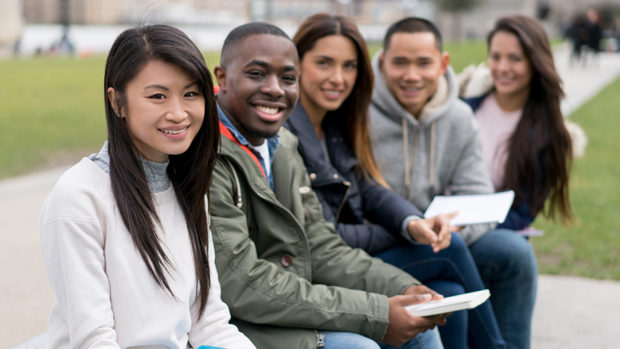 Changement de regard sur la personne étrangère   GRATUIT participation pour le repas.Une formation du Secours Catholique- limité à 20 personnes - INSCRIPTION OBLIGATOIRE           Vendredi 27 octobre à Benoîte-Vaux, 9h 30-16h   https://catholique-verdun.cef.fr/?p=360263 Contact meusemoselle@secours-catholique.org - 03 87 76 21 56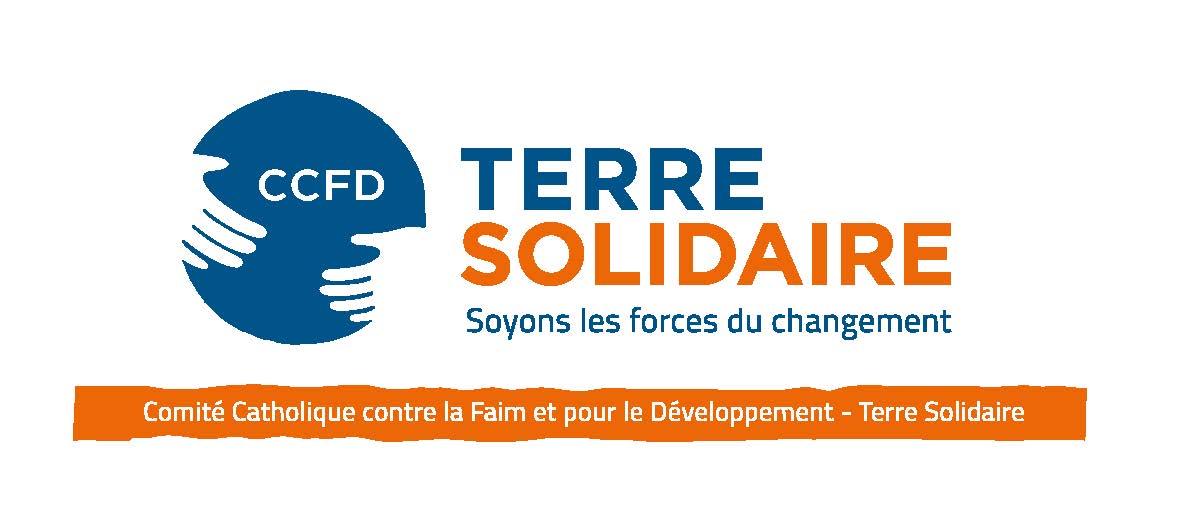  Faim et justice économique (Lancement de la campagne de Carême)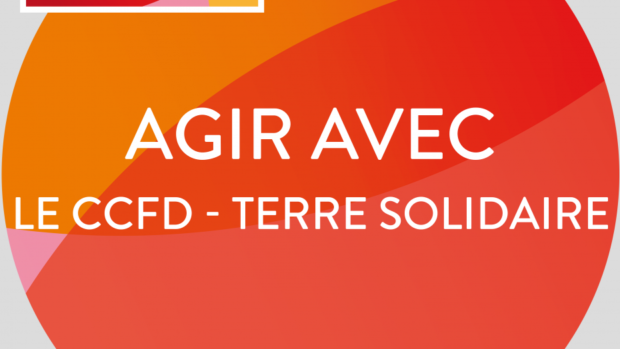  Une formation du CCFD-Terre d’Avenir. GRATUIT- Repas tirés des sacs. Samedi 20 janvier, à Saint-Mihiel, salle Jean Berain (face à l’office du tourisme) de 9h30 à 16h  https://catholique-verdun.cef.fr/?p=360048  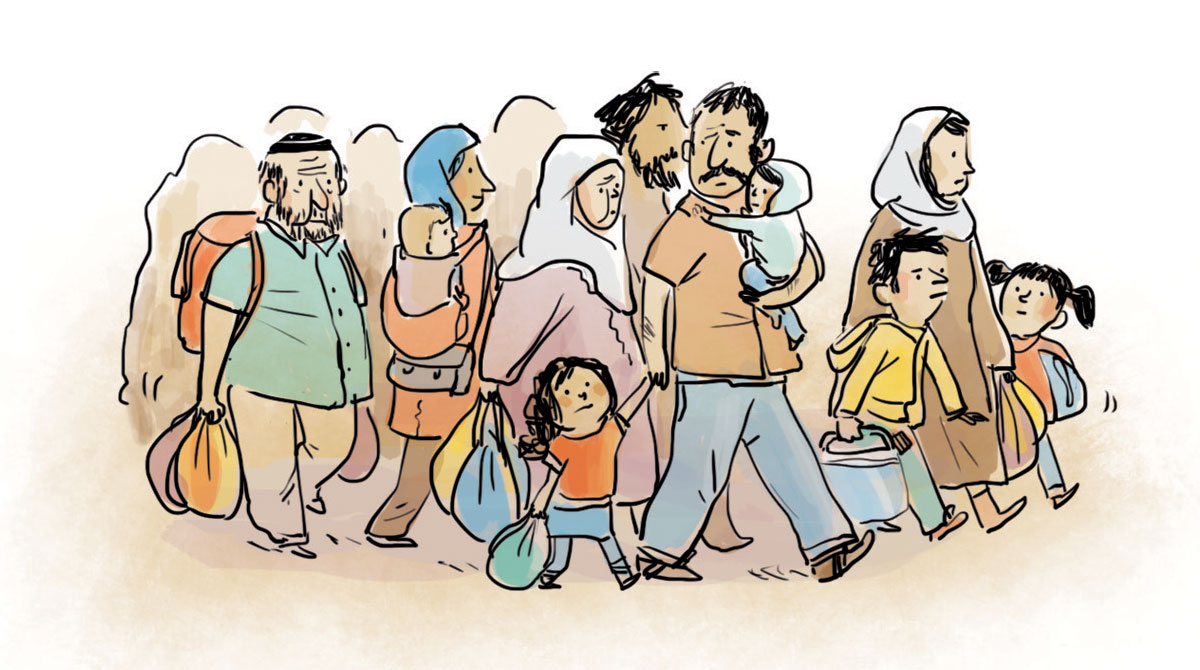 Forum meusien des migrants et des réfugiésUne formation de la Pastorale des migrants avec l’Amatrami, le Comada,  le Secours catholique…Jeudi 7 mars à Benoîte-Vaux, de 9h30 à 17 h -  https://catholique-verdun.cef.fr/?p=360515 Être proches des personnes qui demandent un sacrement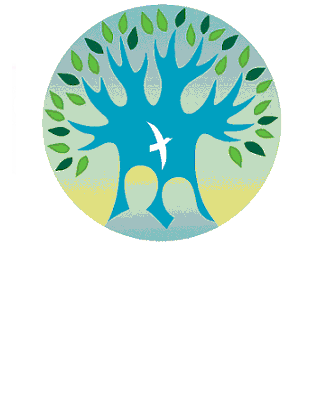 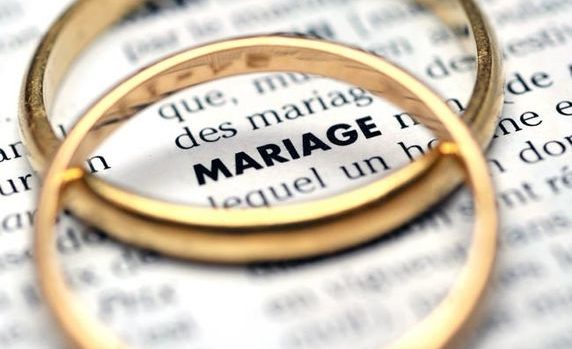               Formation diocésaine des équipes de préparation au mariage Une formation de la Pastorale des famillesPour les membres d’équipes de préparation au mariage, actuels et futurs.Samedi 20 janvier à Benoîte-Vaux, de 9h30 à 17 h https://catholique-verdun.cef.fr/?p=360249 avec le père Patrick Langue, jésuite, auteur de plusieurs livres…  INSCRIPTION OBLIGATOIREGroupes de lecture de l’exhortation du Pape François : Les joies de l’amour Equipe à constituer avec quelques personnes. Un guide de lecture est à disposition. Contact : pasto.familles@catholique55.fr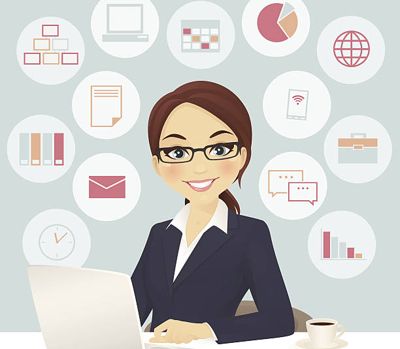 Formation diocésaine pour l’accueil des demandes de baptême et de mariage ; comment concilier accueil et droit canon ? Discernement pastoral . Tenue des registres…Pour les secrétaires et leur curé.                                                            GRATUITLundi 11 mars 9 h15- 17h à Benoîte-Vaux     https://catholique-verdun.cef.fr/?p=360203 Avec le père Benoît Bizet, chancelier du diocèse à partir du 01/01 et Florence Robert, référente des secrétaires paroissiales.INSCRIPTION OBLIGATOIRE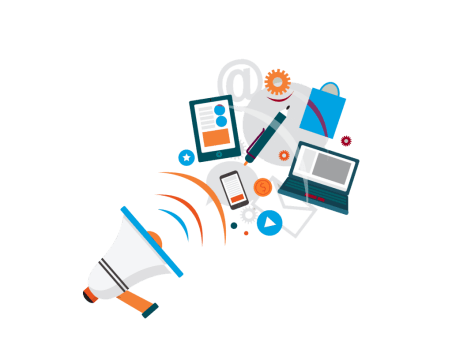 	Communiquer, cela s’apprend… Pour les secrétaires, les personnes chargées de la communication en EAP, les webmasters des paroisses, les personnes qui rédigent les feuilles paroissiales, les membres de l’équipe d’Eglise en Meuse…  - GRATUIT-INSCRIPTION OBLIGATOIRE                  Lundi 16 octobre à Benoîte-Vaux, de 9h à 17 h https://catholique-verdun.cef.fr/?p=360042avec Dimitri Longeau, chargé de communication sur le diocèse, et Florence Robert, référente des secrétaires paroissiales.	L’art de l’homélie et le la prédication 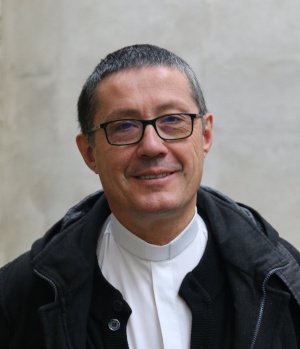 Pour les prêtres, les diacres, les laïcs chargés de la prédication dans les célébrations de la Parole, en paroisse, en établissements scolaires, pénitentiaires, des aumôneries de la santé, les funérailles…      - GRATUIT-INSCRIPTION OBLIGATOIRESamedi 16 mars, à Benoîte-Vaux, de 9h à 17 h https://catholique-verdun.cef.fr/?p=360486 Avec le Père Gilles Drouin, directeur de l’Institut supérieur de liturgie de l’Institut catholique de Paris.Le rassemblement festif de la catéchèse : Festipâques !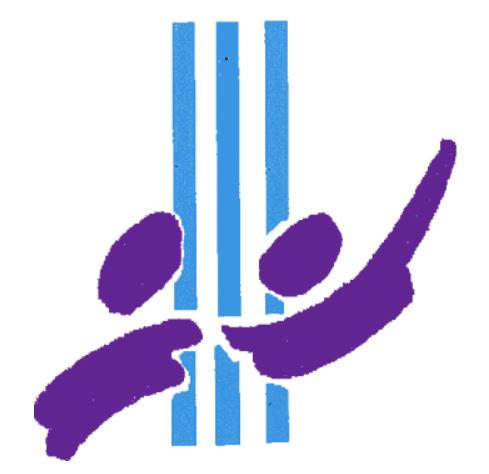 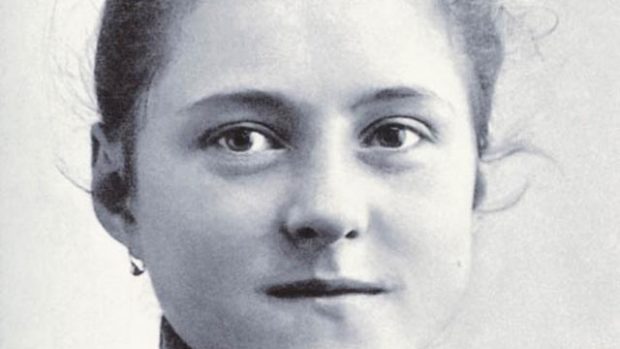 Pour les enfants, les jeunes et leurs parents…Une journée organisée par le service de la catéchèse et du catéchuménatDimanche 7 avril à Benoîte-Vaux, sur Sainte Thérèse de l’Enfant Jésus.Avec Véronique Gillot et son équipe. Contact : catechese.verdun@wanadoo.fr 	Enracinement dans la Parole de Dieu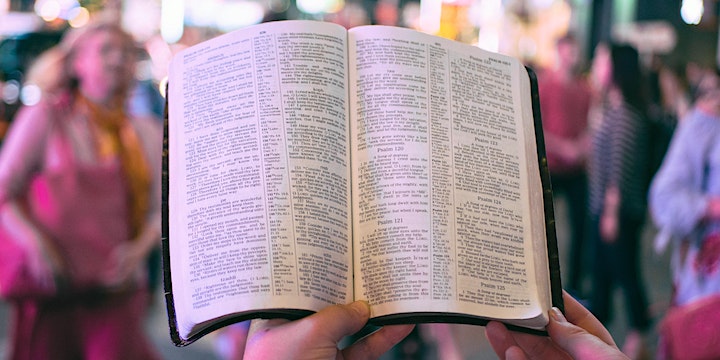 Une Formation donnée par l’Institut Catholique de Paris, proposée en ligne :« CHEMINS DE BIBLE, lire la Bible avec les questions d’aujourd’hui »6 vendredis de Novembre à mai de 9h 30 à 17h/ cycle complet ou à la carteProposition de regroupement à la maison diocésaine, à Verdun pour travailler ensemble.Pour toute personne désireuse de se lancer dans une initiation à une lecture méthodique des Ecritures.                                - GRATUIT-             INSCRIPTION OBLIGATOIRE10 novembre, la Bible entre parole et écriture8 décembre, la famille en question19 janvier, de l’image à la parole8 mars, Evangile et leadership5 avril, la bouleversante logique du Magnificat17 mai, manger et consommer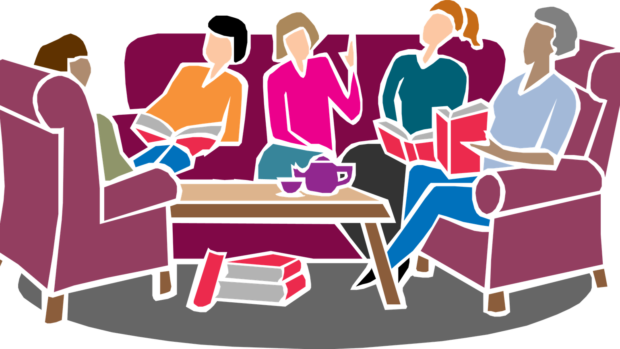 Groupes de lecture de la Parole de Dieu. Dans les paroisses, chrétiens sommes invités à former des groupes de cinq-six personnes pour lire la Parole, partager et prier. Chaque groupe s’autogère, à son rythme. Pour guider la lecture, deux dossiers rédigés par le père Jean Mangin, disponibles sur commande au Service de la Formation :« 10 rencontres de Jésus » (le parcours de l’an dernier)«  Les onze premiers chapitres de la Genèse »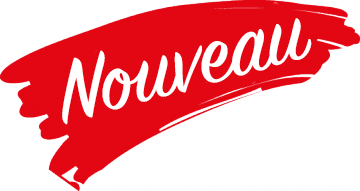 	Les réunions de lancement pour les onze premiers chapitres de la Genèse	Une réunion par doyenné… Tous les paroissiens sont invités !	Avec le père Jean ManginVendredi 15 septembre à Void à 20 h https://catholique-verdun.cef.fr/?p=360530 Jeudi 21 septembre à Louppy sur Loison, salle municipale, à 18 h https://catholique-verdun.cef.fr/?p=361340 Vendredi 22 septembre, à Etain à 18 h 30 https://catholique-verdun.cef.fr/?p=360520 Jeudi 28 septembre à Benoîte-Vaux, à 18 hhttps://catholique-verdun.cef.fr/?p=360199 Vendredi 29 septembre à Bar-le-Duc, à 18 h, église Notre-Dame. https://catholique-verdun.cef.fr/?p=360790 La journée lorraine de la Parole de Dieu   - Pour tous -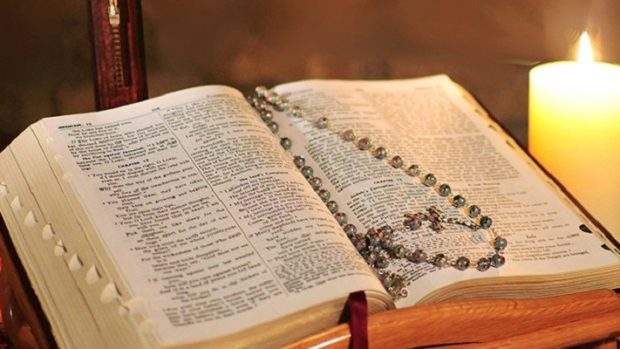 Une journée qui sera proposée dans divers lieux du diocèse, avec une animation sur place autour d’un intervenant en visio conférence.Samedi 20 janvier de 9 h 30 à 17 h  https://catholique-verdun.cef.fr/?p=360255 Avec le père Olivier BourionLes précisions de lieux seront données ultérieurement.Enracinement dans la Prière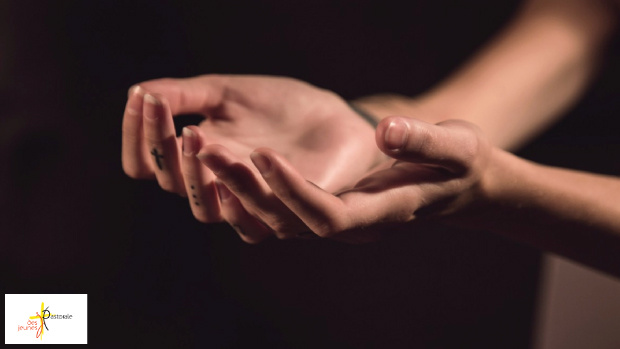 Ecole de prière - 29 février au 3 mars, Pour enfants, jeunes, adultes.Contact : Noémie Gauthier et Soizic Bertho pastojeunes55@gmail.com Récollection diocésaine jeudi 15 février 10h-17h Pour prêtres, diacres et épouses, LEME, toute personne active dans l’Eglise (EAP, animateurs de liturgies de la Parole, équipes de funérailles, de préparation au baptême… Contact : Père Manuel Achard Manu55achard@hotmail.com  06 61 65 05 26 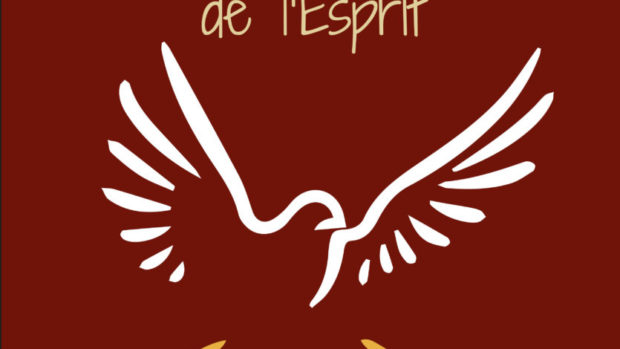 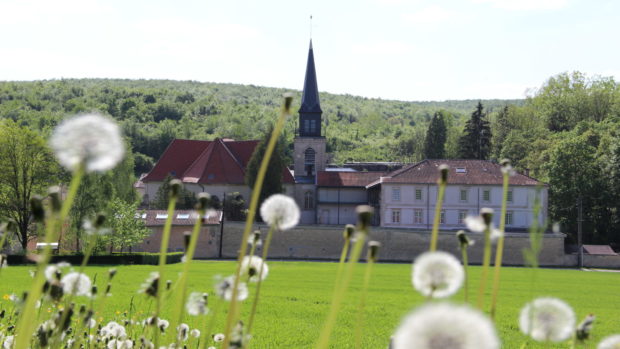 Retraite spirituelle 1er au 5 juillet,  Benoîte-Vaux, - Pour tout adulte désireux de se ressourcer dans la prière et le partage. https://catholique-verdun.cef.fr/?p=350883 Contact : Bénédicte GALLION  benedicte.gallion@orange.fr En complément, régulièrement mis en ligne tout au cours de l’année, des retours de formation et des propositions d’e-formations, sans oublier les conférences Saint-Maxe ! https://catholique-verdun.cef.fr/services-diocesains/formation/